Publicado en L'Hospitalet de Llobregat el 29/12/2022 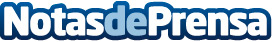  Taco Bell abre un nuevo local en el Centro Comercial La FargaEl centro comercial de L’Hospitalet de Llobregat, impulsado por Amalthea Retail, ha incorporado 15 nuevos establecimientos de retail y restauración tras una reforma de 13 millones de eurosDatos de contacto:Esperanza Pérez617624156Nota de prensa publicada en: https://www.notasdeprensa.es/taco-bell-abre-un-nuevo-local-en-el-centro Categorias: Franquicias Cataluña Entretenimiento Restauración http://www.notasdeprensa.es